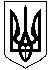 Зачепилівська селищна рада 
Харківської області ПРОТОКОЛ
ХХХІ позачергова сесія VIІI скликання22 серпня 2019 року 14.00 годинСесію відкриває голова селищної ради Кривенко Ю.В.На ХХХІ позачергову сесію селищної ради з 28 депутатів прибули 18 депутатів, відсутні з поважних причин (хворі, у відпустках, у відрядженнях), з невідомих причин немає.На сесію запрошені :На сесію запрошені :Голова територіальної виборчої комісії Тарасенко Валентина МаксимівнаПерший заступник селищного голови: Подколзіна О.В.          Начальники відділів селищної ради           В.о.старости: Згонник В.В., Бака С.В., Тимченко І.В., Гужва Н.М., Головний спеціаліст відділу земельних відносин:Зіжко Г.В.Шановні депутати!Розпочинаємо нашу роботу.Які є пропозиції по роботі сесії?Поступила пропозиція роботу ХХХІ позачергової сесії селищної ради VIІIскликання розпочати.Інші пропозиції будуть? Ні.Хто за те, щоб роботу сесії розпочати, прошу голосувати.Хто за?Хто проти?Утримався?Шановні депутати!Дозвольте ХХХІ позачергову сесію селищної ради оголосити відкритою.  Звучить Гімн УкраїниДля роботи сесії пропоную обрати лічильну комісії в кількості: 3 чоловік. Персонально:  Голуб М.І., Косінська І.В., Роднянко Ю.М., Прошу голосувати.Хто за-18 (одноголосно)Хто проти-0Утримався-0Не голосували -0Шановні депутати!Нам необхідно затвердити порядок денний ХХХІ позачергової сесії селищної ради VIІI скликання. На розгляд сесії селищної ради виносяться такі питання:Про внесення змін до рішення селищної ради від 20.12.2018 року «Про бюджет  Зачепилівської селищної ради на 2019 рік».                       Доповідає: Євойлов В.В.Про затвердження  звіту про виконання селищного бюджету за І півріччя  2019 року.                                                                                                                                                                                            Доповідає: Євойлов В.В.Про затвердження Програми підтримки державної політики у сфері казначейського овування бюджетних коштів на 2019- 2021 роки.                                                                                                       Доповідає: Євойлов В.В.Про внесення змін до рішення Малоорчицької сільської ради від 20.12.2018 року «Про місцевий бюджет на 2019 рік Молоорчицької сільської ради».                                                                                                    Доповідає: Євойлов В.В.Про внесення змін до рішення №100 від 25.01.2018 року «Про затвердження штатної  чисельності  відділу освіти, молоді та спорту Зачепилівської селищної ради».                                                                            Доповідає: Зеленський О.М.  Про затвердження тарифів на соціальні послуги що надаються комунальною  установою «Територіальний центр соціального обслуговування (надання соціальних    платних) Зачепилівської селищної ради та внесення змін до положення «Про порядок та умови надання соціальних платних послуг КУ ТЦСО».                                                                            Доповідає: Молчанова О.В.Земельні питання доповідає начальник відділу земельних відносин:Черненко А.С.Про внесення змін до договору оренди землі між Зачепилівською селищною радою та директором СТОВ «Зачепилівська інкубаторна станція по птахівництву» Глянь С.В.Про припинення користування земельною ділянкою гр.Часнику Роману Олександровичу.Про припинення користування земельною ділянкою гр. Ростовцеву Василю Володимировичу .Про припинення користування земельною ділянкою гр. Чуб Миколі Григоровичу.Про припинення користування земельною ділянкою гр. Касмініній Наталії Іванівні.Про припинення користування земельною ділянкою гр. Таратуті Віталію Вікторовичу.Про припинення користування земельною ділянкою гр. Марчишак Катерині Володимирівні.Про припинення користування земельною ділянкою гр. Чуб Олександру Миколайовичу.Про припинення користування земельною ділянкою гр. Кривенко Тетяні Іванівні.Про припинення користування земельною ділянкою гр. Порціян Івану Дмитровичу .Про припинення користування земельною ділянкою гр. Джгун Вячеславу Миколайовичу .Про припинення користування земельною ділянкою гр. Левенських Володимиру Вікторовичу.Про припинення користування земельною ділянкою гр. Козаковій Олені Романівні .Про припинення користування земельною ділянкою гр. Столяренко Тетяни Миколаївни.Про припинення користування земельною ділянкою гр. Ріка Юлії Сергіївни.Про припинення користування земельною ділянкою гр. Майбороди Сергію Володимировичу .Про припинення користування земельною ділянкою гр. Таратуті Тетяні Миколаївні.Про припинення користування земельною ділянкою гр. Шевченко Наталії Іванівні.Про припинення користування земельною ділянкою гр. Макаренко Любов Яківні.Про припинення користування земельною ділянкою гр. Гужви Наталії Миколаївни.Про припинення користування земельною ділянкою гр. Зінченко Федору Миколайовичу.Про внесення змін до рішення Зачепилівської селищної ради (гр.. Загній Н.О. с.Бердянка).Про внесення змін до рішення Зачепилівської селищної ради. (гр. Дзех В.І. смт.Зачепилівка, продовження терміну дії рішення).Про поновлення договору оренди землі від 17.10.2014 року по вул. Соборній, смт.Зачепилівка, площею 0,0030га на новий строк.Про розірвання договору оренди землі між Зачепилівською селищною радою та ТОВ «Новий сад».Про розірвання договору оренди землі між Зачепилівською селищною радою та ФГ «Петровське».Про надання дозволу на розробку технічної документації із землеустрою щодо встановлення меж земельної ділянки внатурі (на місцевості), землі сільськогосподарського призначення (пасовища), яка розташована за с.Лиманівка, Зачепилівська селищна рада Зачепилівського району Харківської області.Про надання дозволу на розробку проекту землеустрою щодо відведення меж земельної ділянки гр. Разумовій Ганні Григорівні для ведення товарного сільськогосподарського виробництва на території Зачепилівської селищної ради (Сомівський старостинський округ №5) Зачепилівського району Харківської області .Про надання дозволу на розробку технічної документації із землеустрою щодо встановлення меж земельної ділянки внатурі (на місцевості) гр. Дудка Сергію Васильовичу для ведення товарного сільськогосподарського виробництва (сінокіс) на території Зачепилівської селищної ради (Сомівський старостинський округ №5) Зачепилівського району Харківської області.Про надання дозволу на розробку технічної документації із землеустрою щодо встановлення меж земельної ділянки внатурі (на місцевості) гр. Дудка Сергію Васильовичу для ведення товарного сільськогосподарського виробництва (пасовища) на території Зачепилівської селищної ради (Сомівський старостинський округ №5) Зачепилівського району Харківської області .Про надання дозволу на розробку технічної документації із землеустрою щодо встановлення меж земельної ділянки внатурі (на місцевості) гр. Редько Мотрони Карпівни для ведення товарного сільськогосподарського виробництва (сінокіс) на території Зачепилівської селищної ради (Сомівський старостинський округ №5) Зачепилівського району Харківської області.Про надання дозволу на розробку технічної документації із землеустрою щодо встановлення меж земельної ділянки внатурі (на місцевості) гр. Редько Мотрони Карпівни для ведення товарного сільськогосподарського виробництва (пасовище) на території Зачепилівської селищної ради (Сомівський старостинський округ №5) Зачепилівського району Харківської області.Про надання дозволу на розробку технічної документації із землеустрою щодо встановлення меж земельної ділянки внатурі (на місцевості) гр. Редько Сергію Володимировичу для ведення товарного сільськогосподарського виробництва (сінокіс) на території Зачепилівської селищної ради (Сомівський старостинський округ №5) Зачепилівського району Харківської області.Про надання дозволу на розробку технічної документації із землеустрою щодо встановлення меж земельної ділянки внатурі (на місцевості) гр. Редько Сергію Володимировичу для ведення товарного сільськогосподарського виробництва (пасовище) на території Зачепилівської селищної ради (Сомівський старостинський округ №5) Зачепилівського району Харківської області.Про надання дозволу на розробку проекту землеустрою щодо відведення меж земельної ділянки гр. Парцевій Ніні Олексіївні для ведення товарного сільськогосподарського виробництва за рахунок земель комунальної власності на території Зачепилівської селищної ради Зачепилівського району Харківської області.Про надання дозволу на розробку проекту землеустрою щодо відведення меж земельної ділянки гр. Стеценко Ользі Миколаївні для ведення товарного сільськогосподарського виробництва за рахунок земель комунальної власності на території Зачепилівської селищної ради Зачепилівського району Харківської області.Про надання дозволу на розробку проекту землеустрою щодо відведення меж земельної ділянки гр. Стеценко Павлу Володимировичу для ведення товарного сільськогосподарського виробництва за рахунок земель комунальної власності на території Зачепилівської селищної ради Зачепилівського району Харківської області .Про надання дозволу на виготовлення технічної документації  із землеустрою  щодо поділу земельної ділянки  комунальної власності для ведення товарного сільськогосподарського виробництва гр. Остапенко Юрію Вікторовичу, яка розташована за межами населених пунктів на території Зачепилівської селищної ради Зачепилівського району Харківської області.Про надання дозволу на виготовлення технічної документації  із землеустрою  щодо поділу земельної ділянки  комунальної власності для ведення товарного сільськогосподарського виробництва гр. Остапенко Валентину Юрійовичу, яка розташована за межами населених пунктів на території Зачепилівської селищної ради Зачепилівського району Харківської області.Про надання дозволу на виготовлення технічної документації  із землеустрою  щодо поділу земельної ділянки  комунальної власності для ведення товарного сільськогосподарського виробництва гр. Остапенко Віталію Юрійовичу, яка розташована за межами населених пунктів на території Зачепилівської селищної ради Зачепилівського району Харківської області .Про надання дозволу на виготовлення технічної документації  із землеустрою  щодо поділу земельної ділянки  комунальної власності, яка розташована за адресою смт.Зачепилівка, вул. Паркова на території Зачепилівської селищної ради Зачепилівського району Харківськоїобласті.Про надання дозволу на розробку проекту землеустрою щодо відведення земельної ділянки, для будівництва та обслуговування будівель торгівлі, яка знаходиться за адресою: смт. Зачепилівка біля центрального парку (літня площадка) на території Зачепилівської селищної ради.Про надання згоди Головному Управлінню Держгеокадастру у Харківській області на затвердження проекту землеустрою щодо відведення земельної ділянки у власність для ведення особистого селянського господарства за рахунок земель комунальної власності, гр. Педаш Вірі Вікторівні, що розташована на території Зачепилівської селищної ради, Зачепилівського району, Харківської області.Про надання дозволу на розробку технічної документації із землеустрою щодо встановлення в натурі  (на місцевості) меж земельної ділянки для будівництва та обслуговування житлового будинку, господарських будівель та споруд (присадибна ділянка) гр. Довгаль Михайлу Андрійовичу, що розташована за адресою: с. Забарине, вул.Садова,1 на території Зачепилівської селищної ради.Про надання дозволу на розробку проекту землеустрою щодо відведення земельної ділянки для ведення індивідуального садівництва гр. Злидню Сергію Олександровичу, що розташована за адресою: смт. Зачепилівка, пров. Слобожанський,16 на території Зачепилівської селищної ради.Про надання дозволу на розробку проекту землеустрою щодо відведення земельних ділянок для будівництва та обслуговування житлового будинку, господарських будівель та споруд (присадибна ділянка) та для ведення особистого селянського господарства гр. Валенко Валерію Володимировичу, що розташована за адресою: с. Травневе, вул. ім.Нечипоренка,12а на території Зачепилівської селищної ради .Про надання дозволу на розробку проекту землеустрою щодо відведення земельної ділянки для ведення особистого селянського господарства гр. Ростовцевій Надії Григорівні, що розташована за адресою: с. Миколаївка, вул. Харківська,135-Б на території Зачепилівської селищної ради.Про надання дозволу на розробку проекту землеустрою щодо відведення земельних ділянок для будівництва та обслуговування житлового будинку, господарських будівель та споруд (присадибна ділянка) та для ведення особистого селянського господарства гр. Жмуріній Анні Вікторівні, що розташована за адресою: смт. Зачепилівка, вул. Набережна,28 на території Зачепилівської селищної ради.Про надання дозволу на розробку проекту землеустрою щодо відведення земельної ділянки для ведення особистого селянського господарства гр. Вереті Лідії Фомінічні, що розташована за адресою: с. Кочетівка, вул. Вишнева,71 на території Зачепилівської селищної ради.Про надання дозволу на розробку проекту землеустрою щодо відведення земельних ділянок для будівництва та обслуговування житлового будинку, господарських будівель та споруд (присадибна ділянка) та для ведення особистого селянського господарства гр. Мандич Валентину Григоровичу, що розташована за адресою: смт. Зачепилівка, вул. Хліборобська,110 на території Зачепилівської селищної ради.Про надання дозволу на розробку проекту землеустрою щодо відведення земельних ділянок для будівництва та обслуговування житлового будинку, господарських будівель та споруд (присадибна ділянка) та для ведення особистого селянського господарства гр. Гилюк Тамарі Миколаївні, що розташована за адресою: с. Забарино, вул. Садова,7 на території Зачепилівської селищної ради.Про надання дозволу на розробку технічної документації із землеустрою щодо встановлення в натурі  (на місцевості) меж земельної ділянки для будівництва та обслуговування житлового будинку, господарських будівель та споруд (присадибна ділянка) гр. Третякову Юрію Михайловичу, що розташована за адресою: с. Нагірне, вул.ім.Бречка,121 на території Зачепилівської селищної ради.Про надання дозволу на розробку проекту землеустрою щодо відведення земельних ділянок для будівництва та обслуговування житлового будинку, господарських будівель та споруд (присадибна ділянка) та для ведення особистого селянського господарства гр. Миргородській Любов Василівні, що розташована за адресою: с. Миколаївка, вул. Харківська,39 на території Зачепилівської селищної ради.Про надання дозволу на розробку проекту землеустрою щодо відведення земельних ділянок для будівництва та обслуговування житлового будинку, господарських будівель та споруд (присадибна ділянка) та для ведення особистого селянського господарства гр. Грабко Сергію Борисовичу, що розташована за адресою: смт. Зачепилівка, вул. Покуса Я.,44а на території Зачепилівської селищної ради.Про надання дозволу на розробку проекту землеустрою щодо відведення земельної ділянки для ведення особистого селянського господарства гр. Мандич Катерині Мартинівні, що розташована за адресою: с. Першотравневе, вул. Покуса Як.,44а на території Зачепилівської селищної ради .Про надання дозволу на розробку проекту землеустрою щодо відведення земельних ділянок для будівництва та обслуговування житлового будинку, господарських будівель та споруд (присадибна ділянка) та для ведення особистого селянського господарства гр. Остапенко Олександру Васильовичу, що розташована за адресою: смт. Зачепилівка, вул. Покуса Я.,57 на території Зачепилівської селищної ради.Про надання дозволу на розробку проекту землеустрою щодо відведення земельних ділянок для будівництва та обслуговування житлового будинку, господарських будівель та споруд (присадибна ділянка) та для ведення особистого селянського господарства гр. Часник Роману Олександровичу, що розташована за адресою: с. Миколаївка, вул. Красноградська,2-А на території Зачепилівської селищної ради.Про надання дозволу на розробку проекту землеустрою щодо відведення земельних ділянок для будівництва та обслуговування житлового будинку, господарських будівель та споруд (присадибна ділянка) та для ведення особистого селянського господарства гр. Оріщенко Вадиму Анатолійовичу, що розташована за адресою: с. Лебяже, вул. Центральна,90А на території Зачепилівської селищної ради.Про надання дозволу на розробку проекту землеустрою щодо відведення земельної ділянки для будівництва та обслуговування житлового будинку, господарських будівель та споруд (присадибна ділянка) гр. Мандич Антоніні Володимирівні, що розташована за адресою: с. Миколаївка, вул. Красноградська,8/1 на території Зачепилівської селищної ради.Про надання дозволу на розробку проекту землеустрою щодо відведення земельної ділянки для ведення особистого селянського господарства гр. Косенко Олексію Миколайовичу, що розташована за адресою: с. Миколаївка, вул. Степова,47 на території Зачепилівської селищної ради Про надання дозволу на розробку проекту землеустрою щодо відведення земельної ділянки для ведення особистого селянського господарства гр. Шевцову Дмитру Юрійовичу, що розташована за адресою: с. Абазівка, вул. Набережна на території Зачепилівської селищної ради.Про надання дозволу на розробку проекту землеустрою, щодо відведення земельної ділянки для ведення особистого селянського господарства гр. Золотухіну Олександру Володимировичу (зареєстрований м.Дніпропетровськ), що розташована за межами населених пунктів на території об’єднаної територіальної громади Зачепилівської селищної ради.Про надання дозволу на розробку проекту землеустрою, щодо відведення земельної ділянки для ведення особистого селянського господарства гр. Огурцову Юрію Кузьмичу (зареєстрований смт.Зачепилівка), що розташована за межами населених пунктів на території об’єднаної територіальної громади Зачепилівської селищної ради.Про надання дозволу на розробку проекту землеустрою, щодо відведення земельної ділянки для ведення особистого селянського господарства гр. Вахмістровій Тетяні Вікторівні (зареєстрована с.Кочетівка), що розташована за межами населених пунктів на території об’єднаної територіальної громади Зачепилівської селищної ради Лебязького старостинського округу №3.Про надання дозволу на розробку проекту землеустрою, щодо відведення земельної ділянки для ведення особистого селянського господарства гр. Стецюрі Олександру Кузьмичу (зареєстрований м.Дніпропетровськ), що розташована за межами населених пунктів на території об’єднаної територіальної громади Зачепилівської селищної ради Миколаївського старостинського округу №4 .Про надання дозволу на розробку проекту землеустрою щодо відведення земельної ділянки для ведення особистого селянського господарства гр. Ткаченко Тетяні Олександрні, що розташована за межами населених пунктів на території об’єднаної територіальної громади Зачепилівської селищної ради Миколаївського старостинського округу №4.Про надання дозволу на розробку проекту землеустрою, щодо відведення земельної ділянки для ведення особистого селянського господарства гр. Гриценко Тарасу Анатолійовичу (зареєстрований с.Олександрівка), що розташована за межами населених пунктів на території об’єднаної територіальної громади Зачепилівської селищної ради Забаринського старостинського округу №2.Про надання дозволу на розробку проекту землеустрою, щодо відведення земельної ділянки для ведення особистого селянського господарства гр. Сидоренко Ганні Іванівні (зареєстрована м.Красноград), що розташована за межами населених пунктів на території об’єднаної територіальної громади Зачепилівської селищної ради Забаринського старостинського округу №2.Про надання дозволу на розробку проекту землеустрою, щодо відведення земельної ділянки для ведення особистого селянського господарства гр. Поліщук Валерію Петровичу (зареєстрований с.Олександрівка), що розташована за межами населених пунктів на території об’єднаної територіальної громади Зачепилівської селищної ради Забаринського старостинського округу №2.Про надання дозволу на розробку проекту землеустрою, щодо відведення земельної ділянки для ведення особистого селянського господарства гр. Дмитренко Світлані Миколаївні (зареєстрована с.Бердянка), що розташована за межами населених пунктів на території об’єднаної територіальної громади Зачепилівської селищної ради Бердянського старостинського округу №1 .Про надання дозволу на розробку проекту землеустрою, щодо відведення земельної ділянки для ведення особистого селянського господарства гр. Нищеті Катерині Григорівні (зареєстрована с.Першотравневе), що розташована за межами населених пунктів на території об’єднаної територіальної громади Зачепилівської селищної ради Бердянського старостинського округу №1. Про надання дозволу на розробку проекту землеустрою, щодо відведення земельної ділянки для ведення особистого селянського господарства гр. Нищеті Івану Івановичу (зареєстрований с.Першотравневе), що розташована за межами населених пунктів на території об’єднаної територіальної громади Зачепилівської селищної ради Бердянського старостинського округу №1.Про надання дозволу на розробку проекту землеустрою, щодо відведення земельної ділянки для ведення особистого селянського господарства гр. Данченко Олегу Миколайовичу (зареєстрований с.Бердянка), що розташована за межами населених пунктів на території об’єднаної територіальної громади Зачепилівської селищної ради Бердянського старостинського округу №1 .Про надання дозволу на розробку проекту землеустрою, щодо відведення земельної ділянки для ведення особистого селянського господарства гр. Нищеті Олександру Івановичу (зареєстрований с.Першотравневе), що розташована за межами населених пунктів на території об’єднаної територіальної громади Зачепилівської селищної ради Бердянського старостинського округу №1.Про затвердження проекту землеустрою щодо відведення земельних ділянок у власність для будівництва та обслуговування житлового будинку, господарських будівель та споруд (присадибна ділянка) та для ведення особистого селянського господарства за рахунок земель комунальної власності гр. Ромасенко Олексію Михайловичу, що розташована за адресою: с.Першотравневе, вул. Молодіжна,76 Зачепилівської селищної ради, Зачепилівського району, Харківської області.Про затвердження проекту землеустрою щодо відведення земельної ділянки у власність для ведення особистого селянського господарства за рахунок земель комунальної власності гр. Прокудіній Ірині Юріївні, що розташована за адресою: смт.Зачепилівка, вул. Ак.Сіроштана,19 на території Зачепилівської селищної ради, Зачепилівського району, Харківської області.Про затвердження проекту землеустрою щодо відведення земельної ділянки у власність для ведення особистого селянського господарства за рахунок земель комунальної власності гр. Просяник Олені Сергіївні, що розташована за межами населених пунктів на території Забаринського старостинського округу №2 Зачепилівської селищної ради, Зачепилівського району, Харківської області.Про затвердження проекту землеустрою щодо відведення земельної ділянки у власність для ведення особистого селянського господарства за рахунок земель комунальної власності гр. Нищеті Андрію Івановичу, що розташована за межами населених пунктів на території Миколаївського старостинського округу №4 Зачепилівської селищної ради, Зачепилівського району, Харківської області.Про затвердження проекту землеустрою щодо відведення земельної ділянки у власність для ведення особистого селянського господарства за рахунок земель комунальної власності гр. Свидині Володимиру Петровичу, що розташована за межами населених пунктів на території Миколаївського старостинського округу №4 Зачепилівської селищної ради, Зачепилівського району, Харківської області.Про затвердження проекту землеустрою щодо відведення земельної ділянки у власність для ведення особистого селянського господарства за рахунок земель комунальної власності гр. Свидині Сергію Володимировичу, що розташована за межами населених пунктів на території Миколаївського старостинського округу №4 Зачепилівської селищної ради, Зачепилівського району, Харківської області.Про затвердження проекту землеустрою щодо відведення земельної ділянки у власність для ведення особистого селянського господарства за рахунок земель комунальної власності гр. Сорочинському Павлу Петровичу, що розташована за межами населених пунктів на території Зачепилівської селищної ради, Зачепилівського району, Харківської області.Про затвердження проекту землеустрою щодо відведення земельної ділянки у власність для ведення особистого селянського господарства за рахунок земель комунальної власності гр. Миргородському Володимиру Вікторовичу, що розташована за межами населених пунктів на території Миколаївського старостинського округу №4Зачепилівської селищної ради, Зачепилівського району, Харківської області.Про затвердження технічної документації із землеустрою щодо встановлення в натурі (на місцевості) меж земельної ділянки у власність для будівництва та обслуговування житлового будинку, господарських будівель та споруд (присадибна ділянка) за рахунок земель комунальної власності гр. Абрамову Василю Володимировичу, що розташована за адресою Зачепилівської селищної ради, Зачепилівського району, Харківської області.Про затвердження технічної документації із землеустрою щодо встановлення (відновлення) меж земельної ділянки в натурі (на місцевості) Зачепилівській селищній раді для будівництва та обслуговування будівель закладів освіти (дитячий заклад ясла-садок «Ромашка» Зачепилівської селищної ради) за адресою смт.Зачепилівка, вул. Центральна,61 на території Зачепилівської селищної ради, Зачепилівського району, Харківської області.Про затвердження проекту землеустрою щодо відведення земельної ділянки у власність для ведення особистого селянського господарства за рахунок земель комунальної власності гр. Рудяк Людмилі Миколаївні, що розташована за адресою: смт.Зачепилівка, вул. Соборна,199 на території Зачепилівської селищної ради, Зачепилівського району, Харківської області (кадастровий номер 6322255100:02:006:0080, площа 0,2635 га).Про затвердження технічної документації із землеустрою щодо встановлення (відновлення) меж земельної ділянки №204 в натурі (на місцевості) для ведення товарного сільськогосподарського виробництва згідно проекту організації території земельних часток (паїв), за рахунок не витребуваної земельної ділянки (паю) із земель колективної власності реформованого КСП «Росія», яка розташована на території Зачепилівської селищної ради, гр. Божко С.В., гр. Семеніхіній М.О., гр. Федорову С.О., гр. Мирошниченко І.О. Про затвердження проекту землеустрою щодо відведення земельних ділянок у власність для будівництва і обслуговування житлового будинку, господарських будівель і споруд (присадибна ділянка) та для ведення особистого селянського господарства за рахунок земель комунальної власності, гр. Піндюріну Василю Івановичу, що розташована за адресою: вул. Садова,57А, с. Орчик, Зачепилівського району, Харківської області.Про затвердження проекту землеустрою щодо відведення земельних ділянок у власність для будівництва і обслуговування житлового будинку, господарських будівель і споруд (присадибна ділянка) та для ведення особистого селянського господарства за рахунок земель комунальної власності, гр. Покусі Аллі Григорівні, що розташована за адресою: вул. Садова,125, смт. Зачепилівка, Зачепилівського району, Харківської області. Про затвердження проекту землеустрою щодо відведення земельної ділянки у власність для ведення особистого селянського господарства за рахунок земель комунальної власності, гр. Тищенко Світлані Іванівні, що розташована за адресою: вул. Степова, с. Залінійне, Зачепилівського району, Харківської. Про затвердження технічної документації із землеустрою щодо встановлення (відновлення) меж земельної ділянки в натурі (на місцевості) для ведення товарного сільськогосподарського виробництва (сінокіс) із земель колективної власності реформованого АВОФ «Приорільське», яка розташована на території Зачепилівської селищної ради Сомівського старостинського округу №5 гр. Пашенко Вірі Миколаївні. Про затвердження технічної документації із землеустрою щодо встановлення (відновлення) меж земельної ділянки в натурі (на місцевості) для ведення товарного сільськогосподарського виробництва (сінокіс) із земель колективної власності реформованого АВОФ «Приорільське», яка розташована на території Зачепилівської селищної ради Сомівського старостинського округу №5 гр. Юрко Ганні Олександрівні. Про затвердження технічної документації із землеустрою щодо встановлення (відновлення) меж земельної ділянки в натурі (на місцевості) для ведення товарного сільськогосподарського виробництва (сінокіс) із земель колективної власності реформованого АВОФ «Приорільське», яка розташована на території Зачепилівської селищної ради Сомівського старостинського округу №5 гр. Юрко Миколі Федоровичу. Про затвердження технічної документації із землеустрою щодо встановлення (відновлення) меж земельної ділянки в натурі (на місцевості) для ведення товарного сільськогосподарського виробництва (сінокіс) із земель колективної власності реформованого АВОФ «Приорільське», яка розташована на території Зачепилівської селищної ради Сомівського старостинського округу №5 гр. Юрко Володимиру Миколайовичу. Про затвердження технічної документації із землеустрою щодо встановлення (відновлення) меж земельної ділянки в натурі (на місцевості) для ведення товарного сільськогосподарського виробництва із земель колективної власності реформованого АВОП «Олександрівське», яка розташована на території Забаринського старостинського округу №2 Зачепилівської селищної ради гр. Дрожжі Людмилі Тіборовні. Про затвердження технічної документації із землеустрою щодо встановлення (відновлення) меж земельної ділянки в натурі (на місцевості) для ведення товарного сільськогосподарського виробництва із земель колективної власності реформованого АВОП «Олександрівське», яка розташована на території Забаринського старостинського округу №2 Зачепилівської селищної ради гр. Павлисько Юлії Володимирівні. Про затвердження проекту землеустрою щодо відведення земельної ділянки зі зміною цільового призначення для оформлення первинного права Зачепилівській селищній раді для обслуговування очисних споруд з використанням БІС за адресою с.Кочетівка, вул. Харківська на території Зачепилівської селищної ради зачепилівського району Харківської області.Про затвердження проекту землеустрою щодо відведення земельної ділянки ФОП Злидню Сергію Олександровичу для обслуговування нежитлової будівлі, розташованої в смт.Зачепилівка, вул. 14 Гвард.Стр.Див.,14 Зачепилівського району Харківської області.Про затвердження технічної документації із землеустрою щодо встановлення (відновлення) меж земельної ділянки в натурі (на місцевості) для ведення товарного сільськогосподарського виробництва із земель колективної власності реформованого КСП «Колос», яка розташована на території Миколаївського старостинського округу №4 Зачепилівської селищної ради гр. Петренко Тетяні Миколаївні. Про затвердження проекту землеустрою щодо відведення земельних ділянок у власність для будівництва і обслуговування житлового будинку, господарських будівель і споруд (присадибна ділянка) та для ведення особистого селянського господарства за рахунок земель комунальної власності, гр. Левинському Володимиру Григоровичу, що розташована за адресою: вул. Центральна,с. Лиманівка, Зачепилівського району, Харківської області.Про затвердження проекту землеустрою щодо відведення земельних ділянок у власність для будівництва і обслуговування житлового будинку, господарських будівель і споруд (присадибна ділянка) та для ведення особистого селянського господарства за рахунок земель комунальної власності, гр.Затоні Тетяні Анатоліївні, що розташована за адресою: вул.ім.Козирєва,66, с. Семенівка, Зачепилівського району, Харківської області.Хто за те, щоб затвердити запропонований порядок денний сесії прошу голосувати.Хто за? - 18 (одноголосно) Проти? -0 Утримався?-0, не голосували -0. Приймається. Порядок денний сесії затверджується.       Рішення №2181 додається.СЛУХАЛИ: Про внесення змін до рішення селищної ради від 20.12.2018 року «Про бюджет Зачепилівської селищної ради на 2019 рік».                                                                                                               Доповідає: Євойлов В.В..   Проект рішення виноситься на голосуванняГолосувалиЗа- 18 (одноголосно)Проти-0Утримався-0 Не голосували -0Рішення приймається.ВИРІШИЛИ Рішення №2182 додається.СЛУХАЛИ:  Про затвердження  звіту про виконання селищного бюджету за І півріччя  2019 року.                                                                            Доповідає: Євойлов В.В.Проект рішення виноситься на голосуванняГолосувалиЗа- 18 (одноголосно)Проти-0Утримався-0 Не голосували -0Рішення приймається.ВИРІШИЛИ Рішення №2183 додається.СЛУХАЛИ: Про затвердження Програми підтримки державної політики у сфері казначейського  обслуговування бюджетних коштів на 2019- 2021 роки.                                                                                                                               Доповідає: Євойлов В.В.Проект рішення виноситься на голосуванняГолосувализа-18 (одноголосно)Проти-0Утримався-0 Не голосували -0 Рішення  приймається.	ВИРІШИЛИ :Рішення 2184 додаєтьсяСЛУХАЛИ: Про внесення змін до рішення Малоорчицької сільської ради від 20.12.2018 року «Про місцевий бюджет на 2019 рік Молоорчицької сільської ради».                                                                                                                          Доповідає: Євойлов В.В.Проект рішення виноситься на голосуванняГолосувализа-18 (одноголосно) Проти-0Утримався-0Не голосували -0Рішення приймається.ВИРІШИЛИ Рішення №2185 додається.СЛУХАЛИ: Про внесення змін до рішення №100 від 25.01.2018 року «Про затвердження штатної чисельності  відділу освіти, молоді та спорту Зачепилівської селищної ради».                                                                                                    Доповідає: Зеленський О.М.Проект рішення виноситься на голосуванняГолосувализа-18 (одноголосно) Проти-0Утримався-0 Не голосували -0Рішення приймається.	ВИРІШИЛИ Рішення №2186 додається.СЛУХАЛИ: Про затвердження тарифів на соціальні послуги що надаються комунальною  установою «Територіальний центр соціального обслуговування (надання соціальних платних) Зачепилівської селищної ради та внесення змін до положення «Про порядок та умови надання соціальних платних послуг КУ ТЦСО».                                                                                                      Доповідає: Молчанова О.В.Проект рішення виноситься на голосуванняГолосувализа-18Проти-0Утримався- 0 Не голосували -0Рішення не  приймається.ВИРІШИЛИ Рішення 2187 додається.СЛУХАЛИ: Про внесення змін до договору оренди землі між Зачепилівською селищною радою та директором СТОВ «Зачепилівська інкубаторна станція по птахівництву» Глянь С.В.                                                                                                          Доповідає:Черненко А.С.Проект рішення виноситься на голосуванняГолосувализа-0Проти-17Утримався- 1 Не голосували -0Рішення не  приймається.ВИРІШИЛИ Рішення не прийнятоСЛУХАЛИ: Про припинення користування земельною ділянкою гр.Часнику Роману Олександровичу.                                                                         Доповідає: Черненко  А.С.Проект рішення виноситься на голосуванняГолосувализа-18Проти-0Утримався- 0 Не голосували -0Рішення не  приймається.ВИРІШИЛИ Рішення 2188 додається.СЛУХАЛИ:Про припинення користування земельною ділянкою гр. Ростовцеву Василю Володимировичу                                                         Доповідає: Черненко  А.С.Проект рішення виноситься на голосуванняГолосувализа-18Проти-0Утримався- 0 Не голосували -0Рішення не  приймається.ВИРІШИЛИ Рішення 2189додається.СЛУХАЛИ: Про припинення користування земельною ділянкою гр. Чуб Миколі Григоровичу.                                                                                                       Доповідає: Черненко  А.С.Проект рішення виноситься на голосуванняГолосувализа-18 (одноголосно)Проти-0Утримався- 0 Не голосували -0Рішення приймається.ВИРІШИЛИ Рішення №2190 додається.СЛУХАЛИ: Про припинення користування земельною ділянкою гр. Кісмініній Наталії Іванівні.                                                                 Доповідає: Черненко  А.С.Проект рішення виноситься на голосуванняГолосувализа-18 (одноголосно)Проти-0Утримався- 0 Не голосували -0Рішення приймається.ВИРІШИЛИ Рішення №2191 додається.СЛУХАЛИ:  Про припинення користування земельною ділянкою гр. Таратуті Віталію Вікторовичу.                                                                                                      Доповідає: Черненко  А.С.Проект рішення виноситься на голосуванняГолосувализа-18 (одноголосно)Проти-0Утримався- 0 Не голосували -0Рішення приймається.ВИРІШИЛИ Рішення №2192 додається.СЛУХАЛИ: Про припинення користування земельною ділянкою гр. Марчишак Катерині Володимирівні.                                                                                                 	Доповідає Черненко А.С.Проект рішення виноситься на голосуванняГолосувализа-0Проти-18Утримався- 0 Не голосували -0Рішення не  приймається.ВИРІШИЛИ Рішення№2193.СЛУХАЛИ: Про припинення користування земельною ділянкою гр. Чуб Олександру Миколайовичу.                                                                           Доповідає Черненко А.С.Проект рішення виноситься на голосуванняГолосувализа-18 (одноголосно)Проти-0Утримався- 0 Не голосували -0Рішення приймається.ВИРІШИЛИ Рішення №2194 додається.СЛУХАЛИ: Про припинення користування земельною ділянкою гр.Кривенко Тетяні Іванівні. .                                         			Доповідає Черненко А.С.Проект рішення виноситься на голосуванняГолосувализа-18 (одноголосно)Проти-0Утримався- 0 Не голосували -0Рішення приймається.ВИРІШИЛИ:Рішення № 2195 додлається.СЛУХАЛИ: Про припинення користування земельною ділянкою гр. Порціян Івану Дмитровичу.                                                                             Доповідає:Черненко А.С..Проект рішення виноситься на голосуванняГолосувализа-18(одноголосно)Проти-0Утримався- 0 Не голосували -0Рішення приймається.ВИРІШИЛИ Рішення №2196 додається.СЛУХАЛИ: Про припинення користування земельною ділянкою гр. Джгун Вячеславу Миколайовичу.                                                                            Доповідає:Черненко А.С..Проект рішення виноситься на голосуванняГолосувализа-18(одноголосно)Проти-0Утримався- 0 Не голосували -0Рішення приймається.ВИРІШИЛИ: Рішення №2197 додається.СЛУХАЛИ: Про припинення користування земельною ділянкою гр. Левеських Володимиру Вікторовичу.                                                         Доповідає:Черненко А.С..Проект рішення виноситься на голосуванняГолосувализа-18(одноголосно)Проти-0Утримався- 0 Не голосували -0Рішення приймається.ВИРІШИЛИ Рішення №2198 додається.СЛУХАЛИ: Про припинення користування земельною ділянкою гр. Козаковій Олені Романівні.                                                                             Доповідає:Черненко А.С..Проект рішення виноситься на голосуванняГолосувализа-18(одноголосно)Проти-0Утримався- 0 Не голосували -0Рішення приймається.ВИРІШИЛИ Рішення №2199 додається.СЛУХАЛИ: Про припинення користування земельною ділянкою гр. Столяренко Тетяні Миколаївні.                                                                                                  Доповідає:Черненко А.С..Проект рішення виноситься на голосуванняГолосувализа-18Проти-0Утримався- 0 Не голосували -0Рішення приймається.ВИРІШИЛИ Рішення №2200 додається.СЛУХАЛИ: Про припинення користування земельною ділянкою гр. Ріці Юлії Сергіївні                 .                                                                     Доповідає:Черненко А.С.Проект рішення виноситься на голосуванняГолосувализа-18Проти-0Утримався- 0 Не голосували -0Рішення приймається.ВИРІШИЛИ Рішення №2201 додається.СЛУХАЛИ: Про припинення користування земельною ділянкою гр. Майбороді Сергію Володимировичу.                                                             Доповідає:Черненко А.С.Проект рішення виноситься на голосуванняГолосувализа-18Проти-0Утримався- 0 Не голосували -0Рішення приймається.ВИРІШИЛИ Рішення №2202 додається.СЛУХАЛИ: Про припинення користування земельною ділянкою гр. Таратуті Тетяні Миколаївні.                                                                                    Доповідає:Черненко А.С. Проект рішення виноситься на голосуванняГолосувализа-18Проти-0Утримався- 0 Не голосували -0Рішення не приймається.ВИРІШИЛИ Рішення  № 2203 додаться.СЛУХАЛИ: Про припинення користування земельною ділянкою гр. Шевченко Наталії Іванівні.                                                                            Доповідає:Черненко А.С.Проект рішення виноситься на голосуванняГолосувализа-18Проти-0Утримався- 0 Не голосували -0Рішення приймається.ВИРІШИЛИ Рішення №2204 додається.СЛУХАЛИ: Про припинення користування земельною ділянкою гр. Макаренко Любові Яківні.                                                                      Доповідає:Черненко А.С.Проект рішення виноситься на голосуванняГолосувализа-18Проти-0Утримався- 0 Не голосували -0Рішення приймається.ВИРІШИЛИ Рішення №2205 додається.СЛУХАЛИ: Про припинення користування земельною ділянкою гр. Гужві Наталії Миколаївні.                                                                                   Доповідає:Черненко А.С.Проект рішення виноситься на голосуванняГолосувализа-18Проти-0Утримався- 0 Не голосували -0Рішення приймається.ВИРІШИЛИ Рішення №2206 додається.СЛУХАЛИ: Про внесення змін до рішення Зачепилівської селищної ради (гр.. Загній Н.О. с.Бердянка).                                                                                                  Доповідає:Черненко А.С.Проект рішення виноситься на голосуванняГолосувализа-18Проти-0Утримався- 0 Не голосували -0Рішення приймається.ВИРІШИЛИ Рішення №2208 додається.СЛУХАЛИ: Про внесення змін до рішення Зачепилівської селищної ради. (гр. Дзех В.І. смт.Зачепилівка, продовження терміну дії рішення).                                                                                                              Доповідає:Черненко А.С.Проект рішення виноситься на голосуванняГолосувализа-18Проти-0Утримався- 0 Не голосували -0Рішення приймається.ВИРІШИЛИ Рішення №2209 додається.СЛУХАЛИ: Про поновлення договору оренди землі від 17.10.2014 року по вул. Соборній, смт.Зачепилівка, площею 0,0030га на новий строк.                                                                                                       Доповідає:Черненко А.С.Проект рішення виноситься на голосуванняГолосувализа-13Проти-0Утримався- 5 Не голосували -0Рішення не приймається.ВИРІШИЛИ Рішення не прийнято.СЛУХАЛИ: Про розірвання договору оренди землі між Зачепилівською селищною радою та ТОВ «Новий сад».                                                               Доповідає: Черненко А.С.Проект рішення виноситься на голосуванняГолосувализа-18Проти-0Утримався- 0 Не голосували -0Рішення приймається.ВИРІШИЛИ Рішення №2210 додається.СЛУХАЛИ: Про розірвання договору оренди землі між Зачепилівською селищною радою та ФГ «Петровське».                                                           Доповідає: Черненко А.С.Проект рішення виноситься на голосуванняГолосувализа-18Проти-0Утримався- 0 Не голосували -0Рішення приймається.ВИРІШИЛИ Рішення №2211 додається.СЛУХАЛИ: Про надання дозволу на розробку технічної документації із землеустрою щодо встановлення меж земельної ділянки в натурі (на місцевості), землі сільськогосподарського призначення (пасовища), яка розташована за с.Лиманівка, Зачепилівська селищна рада Зачепилівського району Харківської області.                                                                                                                     Доповідає: Черненко А.С.Проект рішення виноситься на голосуванняГолосувализа-18Проти-0Утримався- 0 Не голосували -0Рішення приймається.ВИРІШИЛИ Рішення №2212додається.СЛУХАЛИ: Про надання дозволу на розробку проекту землеустрою щодо відведення меж земельної ділянки гр. Разумовій Ганні Григорівні для ведення товарного сільськогосподарського виробництва на території Зачепилівської селищної ради (Сомівський старостинський округ №5) Зачепилівського району Харківської області..                                                                                                                     Доповідає: Черненко А.С.Проект рішення виноситься на голосуванняГолосувализа-18Проти-0Утримався- 0 Не голосували -0Рішення приймається.ВИРІШИЛИ Рішення №2213додається.СЛУХАЛИ: Про надання дозволу на розробку технічної документації із землеустрою щодо встановлення меж земельної ділянки внатурі (на місцевості) гр. Дудка Сергію Васильовичу для ведення товарного сільськогосподарського виробництва (сінокіс) на території Зачепилівської селищної ради (Сомівський старостинський округ №5) Зачепилівського району Харківської області.                                                                                                                         Доповідає: Черненко А.С.Проект рішення виноситься на голосуванняГолосувализа-18Проти-0Утримався- 0 Не голосували -0Рішення приймається.ВИРІШИЛИ Рішення №2214додається.СЛУХАЛИ: Про надання дозволу на розробку технічної документації із землеустрою щодо встановлення меж земельної ділянки внатурі (на місцевості) гр. Дудка Сергію Васильовичу для ведення товарного сільськогосподарського виробництва (пасовища) на території Зачепилівської селищної ради (Сомівський старостинський округ №5) Зачепилівського району Харківської області .                                                                                                                         Доповідає: Черненко А.С.Проект рішення виноситься на голосуванняГолосувализа-18Проти-0Утримався- 0 Не голосували -0Рішення приймається.ВИРІШИЛИ Рішення №2215додається.СЛУХАЛИ: Про надання дозволу на розробку технічної документації із землеустрою щодо встановлення меж земельної ділянки внатурі (на місцевості) гр. Редько Мотрони Карпівни для ведення товарного сільськогосподарського виробництва (сінокіс) на території Зачепилівської селищної ради (Сомівський старостинський округ №5) Зачепилівського району Харківської області..                                                                                                                         Доповідає: Черненко А.С.Проект рішення виноситься на голосуванняГолосувализа-18Проти-0Утримався- 0 Не голосували -0Рішення приймається.ВИРІШИЛИ Рішення №2216додається.СЛУХАЛИ: Про надання дозволу на розробку технічної документації із землеустрою щодо встановлення меж земельної ділянки внатурі (на місцевості) гр. Редько Мотрони Карпівни для ведення товарного сільськогосподарського виробництва (пасовище) на території Зачепилівської селищної ради (Сомівський старостинський округ №5) Зачепилівського району Харківської області.                                                                                                                 Доповідає: Черненко А.С.Проект рішення виноситься на голосуванняГолосувализа-18Проти-0Утримався- 0 Не голосували -0Рішення приймається.ВИРІШИЛИ Рішення №2217додається.СЛУХАЛИ: Про надання дозволу на розробку технічної документації із землеустрою щодо встановлення меж земельної ділянки внатурі (на місцевості) гр. Редько Сергію Володимировичу для ведення товарного сільськогосподарського виробництва (сінокіс) на території Зачепилівської селищної ради (Сомівський старостинський округ №5) Зачепилівського району Харківської області.                                                                                                                Доповідає: Черненко А.С.Проект рішення виноситься на голосуванняГолосувализа-18Проти-0Утримався- 0 Не голосували -0Рішення приймається.ВИРІШИЛИ Рішення №2218додається.СЛУХАЛИ: Про надання дозволу на розробку технічної документації із землеустрою щодо встановлення меж земельної ділянки внатурі (на місцевості) гр. Редько Сергію Володимировичу для ведення товарного сільськогосподарського виробництва (сінокіс) на території Зачепилівської селищної ради (Сомівський старостинський округ №5) Зачепилівського району Харківської області..                                                                                                                 Доповідає: Черненко А.С.Проект рішення виноситься на голосуванняГолосувализа-18Проти-0Утримався- 0 Не голосували -0Рішення приймається.ВИРІШИЛИ Рішення №2219додається.СЛУХАЛИ: Про надання дозволу на розробку проекту землеустрою щодо відведення меж земельної ділянки гр. Парцевій Ніні Олексіївні для ведення товарного сільськогосподарського виробництва за рахунок земель комунальної власності на території Зачепилівської селищної ради Зачепилівського району Харківської області.                                                                                                                   Доповідає: Черненко А.С.Проект рішення виноситься на голосуванняГолосувализа-0Проти-18Утримався- 0 Не голосували -0Рішення не приймається.ВИРІШИЛИ Рішення не прийнято.СЛУХАЛИ: Про надання дозволу на розробку проекту землеустрою щодо відведення меж земельної ділянки гр. Стеценко Ользі Миколаївні для ведення товарного сільськогосподарського виробництва за рахунок земель комунальної власності на території Зачепилівської селищної ради Зачепилівського району Харківської області.                                                                                                                Доповідає: Черненко А.С.Проект рішення виноситься на голосуванняГолосувализа-18Проти-0Утримався- 0 Не голосували -0Рішення приймається.ВИРІШИЛИ Рішення №2220 додається.СЛУХАЛИ: Про надання дозволу на розробку проекту землеустрою щодо відведення меж земельної ділянки гр. Стеценко Павлу Володимировичу для ведення товарного сільськогосподарського виробництва за рахунок земель комунальної власності на території Зачепилівської селищної ради Зачепилівського району Харківської області.                                                                                                                Доповідає: Черненко А.С.Проект рішення виноситься на голосуванняГолосувализа-18Проти-0Утримався- 0 Не голосували -0Рішення приймається.ВИРІШИЛИ Рішення №2221 додається.СЛУХАЛИ: Про надання дозволу на виготовлення технічної документації  із землеустрою  щодо поділу земельної ділянки  комунальної власності для ведення товарного сільськогосподарського виробництва гр. Остапенко Юрію Вікторовичу, яка розташована за межами населених пунктів на території Зачепилівської селищної ради Зачепилівського району Харківської області..                                                                                                                Доповідає: Черненко А.С.Проект рішення виноситься на голосуванняГолосувализа-3Проти-13Утримався- 0 Не голосували -2Рішення не приймається.ВИРІШИЛИ Рішення не приймається.СЛУХАЛИ: Про надання дозволу на виготовлення технічної документації  із землеустрою  щодо поділу земельної ділянки  комунальної власності для ведення товарного сільськогосподарського виробництва гр. Остапенко Валентину Юрійовичу, яка розташована за межами населених пунктів на території Зачепилівської селищної ради Зачепилівського району Харківської області..                                                                                                                Доповідає: Черненко А.С.Проект рішення виноситься на голосуванняГолосувализа-3Проти-13Утримався- 0 Не голосували -2Рішення не приймається.ВИРІШИЛИ Рішення не приймається.СЛУХАЛИ: Про надання дозволу на виготовлення технічної документації  із землеустрою  щодо поділу земельної ділянки  комунальної власності для ведення товарного сільськогосподарського виробництва гр. Остапенко Віталію Юрійовичу, яка розташована за межами населених пунктів на території Зачепилівської селищної ради Зачепилівського району Харківської області ..                                                                                                                Доповідає: Черненко А.С.Проект рішення виноситься на голосуванняГолосувализа-3Проти-13Утримався- 0 Не голосували -2Рішення не приймається.ВИРІШИЛИ Рішення не приймається.СЛУХАЛИ: Про надання дозволу на виготовлення технічної документації  із землеустрою  щодо поділу земельної ділянки  комунальної власності, яка розташована за адресою смт.Зачепилівка, вул. Паркова на території Зачепилівської селищної ради Зачепилівського району Харківськоїобласті.                                                                                                                Доповідає: Черненко А.С.Проект рішення виноситься на голосуванняГолосувализа-17Проти-0Утримався- 1 Не голосували -0Рішення приймається.ВИРІШИЛИ Рішення №2222 додається.СЛУХАЛИ: Про надання дозволу на виготовлення технічної документації  із землеустрою  щодо поділу земельної ділянки комунальної власності, яка розташована за адресою смт.Зачепилівка, вул. Паркова на території Зачепилівської селищної ради Зачепилівського району Харківськоїобласті.                                                                                                                Доповідає: Черненко А.С.Проект рішення виноситься на голосуванняГолосувализа-18Проти-0Утримався- 0 Не голосували -0Рішення приймається.ВИРІШИЛИ Рішення №2223 додається.СЛУХАЛИ: Про надання згоди Головному Управлінню Держгеокадастру у Харківській області на затвердження проекту землеустрою щодо відведення земельної ділянки у власність для ведення особистого селянського господарства за рахунок земель комунальної власності, гр. Педаш Вірі Вікторівні, що розташована на території Зачепилівської селищної ради, Зачепилівського району, Харківської області.                                                                                                               Доповідає: Черненко А.С.Проект рішення виноситься на голосуванняГолосувализа-18Проти-0Утримався- 0 Не голосували -0Рішення приймається.ВИРІШИЛИ Рішення №2224 додається.СЛУХАЛИ: Про надання дозволу на розробку технічної документації із землеустрою щодо встановлення в натурі  (на місцевості) меж земельної ділянки для будівництва та обслуговування житлового будинку, господарських будівель та споруд (присадибна ділянка) гр. Довгаль Михайлу Андрійовичу, що розташована за адресою: с. Забарине, вул.Садова,1 на території Зачепилівської селищної ради.                                                                                                               Доповідає: Черненко А.С.Проект рішення виноситься на голосуванняГолосувализа-18Проти-0Утримався- 0 Не голосували -0Рішення приймається.ВИРІШИЛИ Рішення №2225 додається.СЛУХАЛИ: Про надання дозволу на розробку проекту землеустрою щодо відведення земельної ділянки для ведення індивідуального садівництва гр. Злидню Сергію Олександровичу, що розташована за адресою: смт. Зачепилівка, пров. Слобожанський,16 на території Зачепилівської селищної ради.                                                                                                               Доповідає: Черненко А.С.Проект рішення виноситься на голосуванняГолосувализа-18Проти-0Утримався- 0 Не голосували -0Рішення приймається.ВИРІШИЛИ Рішення №2226 додається.СЛУХАЛИ: Про надання дозволу на розробку проекту землеустрою щодо відведення земельних ділянок для будівництва та обслуговування житлового будинку, господарських будівель та споруд (присадибна ділянка) та для ведення особистого селянського господарства гр. Валенко Валерію Володимировичу, що розташована за адресою: с. Травневе, вул. ім.Нечипоренка,12а на території Зачепилівської селищної ради .                                                                                                               Доповідає: Черненко А.С.Проект рішення виноситься на голосуванняГолосувализа-18Проти-0Утримався- 0 Не голосували -0Рішення приймається.ВИРІШИЛИ Рішення №2227 додається.СЛУХАЛИ: Про надання дозволу на розробку проекту землеустрою щодо відведення земельної ділянки для ведення особистого селянського господарства гр. Нащанській Ганні Іванівні, що розташована за адресою: с. Абазівка, вул. Набережна,53 на території Зачепилівської селищної ради .                                                                                                               Доповідає: Черненко А.С.Проект рішення виноситься на голосуванняГолосувализа-18Проти-0Утримався- 0 Не голосували -0Рішення приймається.ВИРІШИЛИ Рішення №2228 додається.СЛУХАЛИ: Про надання дозволу на розробку проекту землеустрою щодо відведення земельної ділянки для ведення особистого селянського господарства гр. Ростовцевій Надії Григорівні, що розташована за адресою: с. Миколаївка, вул. Харківська,135-Б на території Зачепилівської селищної ради..                                                                                                               Доповідає: Черненко А.С.Проект рішення виноситься на голосуванняГолосувализа-18Проти-0Утримався- 0 Не голосували -0Рішення приймається.ВИРІШИЛИ Рішення №2229 додається.СЛУХАЛИ: Про надання дозволу на розробку проекту землеустрою щодо відведення земельних ділянок для будівництва та обслуговування житлового будинку, господарських будівель та споруд (присадибна ділянка) та для ведення особистого селянського господарства гр. Жмуріній Анні Вікторівні, що розташована за адресою: смт. Зачепилівка, вул. Набережна,28 на території Зачепилівської селищної ради.                                                                                                               Доповідає: Черненко А.С.Проект рішення виноситься на голосуванняГолосувализа-18Проти-0Утримався- 0 Не голосували -0Рішення приймається.ВИРІШИЛИ Рішення №2230 додається.СЛУХАЛИ: Про надання дозволу на розробку проекту землеустрою щодо відведення земельної ділянки для ведення особистого селянського господарства гр. Вереті Лідії Фомінічні, що розташована за адресою: с. Кочетівка, вул. Вишнева,71 на території Зачепилівської селищної ради.                                                                                                                Доповідає: Черненко А.С.Проект рішення виноситься на голосуванняГолосувализа-18Проти-0Утримався- 0 Не голосували -0Рішення приймається.ВИРІШИЛИ Рішення №2231 додається.СЛУХАЛИ: Про надання дозволу на розробку проекту землеустрою щодо відведення земельних ділянок для будівництва та обслуговування житлового будинку, господарських будівель та споруд (присадибна ділянка) та для ведення особистого селянського господарства гр. Мандич Валентину Григоровичу, що розташована за адресою: смт. Зачепилівка, вул. Хліборобська,110 на території Зачепилівської селищної ради.                                                                                                               Доповідає: Черненко А.С.Проект рішення виноситься на голосуванняГолосувализа-18Проти-0Утримався- 0 Не голосували -0Рішення приймається.ВИРІШИЛИ Рішення №2232 додається.СЛУХАЛИ: Про надання дозволу на розробку проекту землеустрою щодо відведення земельних ділянок для будівництва та обслуговування житлового будинку, господарських будівель та споруд (присадибна ділянка) та для ведення особистого селянського господарства гр. Гилюк Тамарі Миколаївні, що розташована за адресою: с. Забарино, вул. Садова,7 на території Зачепилівської селищної ради.                                                                                                               Доповідає: Черненко А.С.Проект рішення виноситься на голосуванняГолосувализа-18Проти-0Утримався- 0 Не голосували -0Рішення приймається.ВИРІШИЛИ Рішення №2233 додається.СЛУХАЛИ: Про надання дозволу на розробку технічної документації із землеустрою щодо встановлення в натурі  (на місцевості) меж земельної ділянки для будівництва та обслуговування житлового будинку, господарських будівель та споруд (присадибна ділянка) гр. Третякову Юрію Михайловичу, що розташована за адресою: с. Нагірне, вул.ім.Бречка,121 на території Зачепилівської селищної ради..                                                                                                               Доповідає: Черненко А.С.Проект рішення виноситься на голосуванняГолосувализа-18Проти-0Утримався- 0 Не голосували -0Рішення приймається.ВИРІШИЛИ Рішення №2233 додається.СЛУХАЛИ Про надання дозволу на розробку проекту землеустрою щодо відведення земельних ділянок для будівництва та обслуговування житлового будинку, господарських будівель та споруд (присадибна ділянка) та для ведення особистого селянського господарства гр. Миргородській Любов Василівні, що розташована за адресою: с. Миколаївка, вул. Харківська,39 на території Зачепилівської селищної ради.                                                                                                               Доповідає: Черненко А.С.Проект рішення виноситься на голосуванняГолосувализа-18Проти-0Утримався- 0 Не голосували -0Рішення приймається.ВИРІШИЛИ Рішення №2234 додається.СЛУХАЛИ: Про надання дозволу на розробку проекту землеустрою щодо відведення земельних ділянок для будівництва та обслуговування житлового будинку, господарських будівель та споруд (присадибна ділянка) та для ведення особистого селянського господарства гр. Грабко Сергію Борисовичу, що розташована за адресою: смт. Зачепилівка, вул. Покуса Я.,44а на території Зачепилівської селищної ради.                                                                                                               Доповідає: Черненко А.С.Проект рішення виноситься на голосуванняГолосувализа-18Проти-0Утримався- 0 Не голосували -0Рішення приймається.ВИРІШИЛИ Рішення №2235 додається.СЛУХАЛИ: Про надання дозволу на розробку проекту землеустрою щодо відведення земельної ділянки для ведення особистого селянського господарства гр. Мандич Катерині Мартинівні, що розташована за адресою: с. Першотравневе, вул. Покуса Як.,44а на території Зачепилівської селищної ради .                                                                                                               Доповідає: Черненко А.С.Проект рішення виноситься на голосуванняГолосувализа-18Проти-0Утримався- 0 Не голосували -0Рішення приймається.ВИРІШИЛИ Рішення №2236 додається.СЛУХАЛИ: Про надання дозволу на розробку проекту землеустрою щодо відведення земельних ділянок для будівництва та обслуговування житлового будинку, господарських будівель та споруд (присадибна ділянка) та для ведення особистого селянського господарства гр. Остапенко Олександру Васильовичу, що розташована за адресою: смт. Зачепилівка, вул. Покуса Я.,57 на території Зачепилівської селищної ради.                                                                                                               Доповідає: Черненко А.С.Проект рішення виноситься на голосуванняГолосувализа-18Проти-0Утримався- 0 Не голосували -0Рішення приймається.ВИРІШИЛИ Рішення №2237 додається.СЛУХАЛИ: Про надання дозволу на розробку проекту землеустрою щодо відведення земельних ділянок для будівництва та обслуговування житлового будинку, господарських будівель та споруд (присадибна ділянка) та для ведення особистого селянського господарства гр. Остапенко Олександру Васильовичу, що розташована за адресою: смт. Зачепилівка, вул. Покуса Я.,57 на території Зачепилівської селищної ради.                                                                                                               Доповідає: Черненко А.С.Проект рішення виноситься на голосуванняГолосувализа-18Проти-0Утримався- 0 Не голосували -0Рішення приймається.ВИРІШИЛИ Рішення №2238 додається.СЛУХАЛИ: Про надання дозволу на розробку проекту землеустрою щодо відведення земельних ділянок для будівництва та обслуговування житлового будинку, господарських будівель та споруд (присадибна ділянка) та для ведення особистого селянського господарства гр. Часник Роману Олександровичу, що розташована за адресою: с. Миколаївка, вул. Красноградська,2-А на території Зачепилівської селищної ради.                                                                                                               Доповідає: Черненко А.С.Проект рішення виноситься на голосуванняГолосувализа-18Проти-0Утримався- 0 Не голосували -0Рішення приймається.ВИРІШИЛИ Рішення №2239 додається.СЛУХАЛИ: Про надання дозволу на розробку проекту землеустрою щодо відведення земельних ділянок для будівництва та обслуговування житлового будинку, господарських будівель та споруд (присадибна ділянка) та для ведення особистого селянського господарства гр. Оріщенко Вадиму Анатолійовичу, що розташована за адресою: с. Лебяже, вул. Центральна,90А на території Зачепилівської селищної ради.                                                                                                               Доповідає: Черненко А.С.Проект рішення виноситься на голосуванняГолосувализа-18Проти-0Утримався- 0 Не голосували -0Рішення приймається.ВИРІШИЛИ Рішення №2240 додається.СЛУХАЛИ: Про надання дозволу на розробку проекту землеустрою щодо відведення земельної ділянки для будівництва та обслуговування житлового будинку, господарських будівель та споруд (присадибна ділянка) гр. Мандич Антоніні Володимирівні, що розташована за адресою: с. Миколаївка, вул. Красноградська,8/1 на території Зачепилівської селищної ради.                                                                                                                Доповідає: Черненко А.С.Проект рішення виноситься на голосуванняГолосувализа-18Проти-0Утримався- 0 Не голосували -0Рішення приймається.ВИРІШИЛИ Рішення №2241 додається.СЛУХАЛИ: Про надання дозволу на розробку проекту землеустрою щодо відведення земельної ділянки для ведення особистого селянського господарства гр. Косенко Олексію Миколайовичу, що розташована за адресою: с. Миколаївка, вул. Степова,47 на території Зачепилівської селищної ради .                                                                                                                Доповідає: Черненко А.С.Проект рішення виноситься на голосуванняГолосувализа-18Проти-0Утримався- 0 Не голосували -0Рішення приймається.ВИРІШИЛИ Рішення №2242 додається.СЛУХАЛИ: Про надання дозволу на розробку проекту землеустрою щодо відведення земельної ділянки для ведення особистого селянського господарства гр. Шевцову Дмитру Юрійовичу, що розташована за адресою: с. Абазівка, вул. Набережна на території Зачепилівської селищної ради .                                                                                                               Доповідає: Черненко А.С.Проект рішення виноситься на голосуванняГолосувализа-0Проти-18Утримався- 0 Не голосували -0Рішення не приймається.ВИРІШИЛИ Рішення не прийнято.СЛУХАЛИ: Про надання дозволу на розробку проекту землеустрою, щодо відведення земельної ділянки для ведення особистого селянського господарства гр. Золотухіну Олександру Володимировичу (зареєстрований м.Дніпропетровськ), що розташована за межами населених пунктів на території об’єднаної територіальної громади Зачепилівської селищної ради.                                                                                                               Доповідає: Черненко А.С.Проект рішення виноситься на голосуванняГолосувализа-18Проти-0Утримався- 0 Не голосували -0Рішення приймається.ВИРІШИЛИ Рішення №2243 додається.СЛУХАЛИ: Про надання дозволу на розробку проекту землеустрою, щодо відведення земельної ділянки для ведення особистого селянського господарства гр. Огурцову Юрію Кузьмичу (зареєстрований смт.Зачепилівка), що розташована за межами населених пунктів на території об’єднаної територіальної громади Зачепилівської селищної ради.                                                                                                                Доповідає: Черненко А.С.Проект рішення виноситься на голосуванняГолосувализа-18Проти-0Утримався- 0 Не голосували -0Рішення приймається.ВИРІШИЛИ Рішення №2244 додається.СЛУХАЛИ: Про надання дозволу на розробку проекту землеустрою, щодо відведення земельної ділянки для ведення особистого селянського господарства гр. Вахмістровій Тетяні Вікторівні (зареєстрована с.Кочетівка), що розташована за межами населених пунктів на території об’єднаної територіальної громади Зачепилівської селищної ради Лебязького старостинського округу №3.                                                                                                                Доповідає: Черненко А.С.Проект рішення виноситься на голосуванняГолосувализа-18Проти-0Утримався- 0 Не голосували -0Рішення приймається.ВИРІШИЛИ Рішення №2245 додається.СЛУХАЛИ: Про надання дозволу на розробку проекту землеустрою, щодо відведення земельної ділянки для ведення особистого селянського господарства гр. Стецюрі Олександру Кузьмичу (зареєстрований м.Дніпропетровськ), що розташована за межами населених пунктів на території об’єднаної територіальної громади Зачепилівської селищної ради Миколаївського старостинського округу №4 .                                                                                                                Доповідає: Черненко А.С.Проект рішення виноситься на голосуванняГолосувализа-0Проти-17Утримався- 0 Не голосували -1Рішення не приймається.ВИРІШИЛИ Рішення не прийнято.СЛУХАЛИ: Про надання дозволу на розробку проекту землеустрою щодо відведення земельної ділянки для ведення особистого селянського господарства гр. Ткаченко Тетяні Олександрівні, що розташована за межами населених пунктів на території об’єднаної територіальної громади Зачепилівської селищної ради Миколаївського старостинського округу №4.                                                                                                                Доповідає: Черненко А.С.Проект рішення виноситься на голосуванняГолосувализа-18Проти-0Утримався- 0 Не голосували -0Рішення приймається.ВИРІШИЛИ Рішення №2246 додається.СЛУХАЛИ: Про надання дозволу на розробку проекту землеустрою, щодо відведення земельної ділянки для ведення особистого селянського господарства гр. Гриценко Тарасу Анатолійовичу (зареєстрований с.Олександрівка), що розташована за межами населених пунктів на території об’єднаної територіальної громади Зачепилівської селищної ради Забаринського старостинського округу №2. .                                                                                                                Доповідає: Черненко А.С.Проект рішення виноситься на голосуванняГолосувализа-18Проти-0Утримався- 0 Не голосували -0Рішення приймається.ВИРІШИЛИ Рішення №2247 додається.СЛУХАЛИ: Про надання дозволу на розробку проекту землеустрою, щодо відведення земельної ділянки для ведення особистого селянського господарства гр. Сидоренко Ганні Іванівні (зареєстрована м.Красноград), що розташована за межами населених пунктів на території об’єднаної територіальної громади Зачепилівської селищної ради Забаринського старостинського округу №2.                                                                                                                Доповідає: Черненко А.С.Проект рішення виноситься на голосуванняГолосувализа-18Проти-0Утримався- 0 Не голосували -0Рішення приймається.ВИРІШИЛИ Рішення №2248 додається.СЛУХАЛИ: Про надання дозволу на розробку проекту землеустрою, щодо відведення земельної ділянки для ведення особистого селянського господарства гр. Поліщук Валерію Петровичу (зареєстрований с.Олександрівка), що розташована за межами населених пунктів на території об’єднаної територіальної громади Зачепилівської селищної ради Забаринського старостинського округу №2.                                                                                                                Доповідає: Черненко А.С.Проект рішення виноситься на голосуванняГолосувализа-18Проти-0Утримався- 0 Не голосували -0Рішення приймається.ВИРІШИЛИ Рішення №2249 додається.СЛУХАЛИ: Про надання дозволу на розробку проекту землеустрою, щодо відведення земельної ділянки для ведення особистого селянського господарства гр. Дмитренко Світлані Миколаївні (зареєстрована с.Бердянка), що розташована за межами населених пунктів на території об’єднаної територіальної громади Зачепилівської селищної ради Бердянського старостинського округу №1 .                                                                                                                Доповідає: Черненко А.С.Проект рішення виноситься на голосуванняГолосувализа-18Проти-0Утримався- 0 Не голосували -0Рішення приймається.ВИРІШИЛИ Рішення №2250 додається.СЛУХАЛИ: Про надання дозволу на розробку проекту землеустрою, щодо відведення земельної ділянки для ведення особистого селянського господарства гр. Нищеті Катерині Григорівні (зареєстрована с.Першотравневе), що розташована за межами населених пунктів на території об’єднаної територіальної громади Зачепилівської селищної ради Бердянського старостинського округу №1.                                                                                                                 Доповідає: Черненко А.С.Проект рішення виноситься на голосуванняГолосувализа-18Проти-0Утримався- 0 Не голосували -0Рішення приймається.ВИРІШИЛИ Рішення №2251 додається.СЛУХАЛИ: Про надання дозволу на розробку проекту землеустрою, щодо відведення земельної ділянки для ведення особистого селянського господарства гр. Нищеті Івану Івановичу (зареєстрований с.Першотравневе), що розташована за межами населених пунктів на території об’єднаної територіальної громади Зачепилівської селищної ради Бердянського старостинського округу №1.                                                                                                                Доповідає: Черненко А.С.Проект рішення виноситься на голосуванняГолосувализа-18Проти-0Утримався- 0 Не голосували -0Рішення приймається.ВИРІШИЛИ Рішення №2252 додається.СЛУХАЛИ: Про надання дозволу на розробку проекту землеустрою, щодо відведення земельної ділянки для ведення особистого селянського господарства гр. Данченко Олегу Миколайовичу (зареєстрований с.Бердянка), що розташована за межами населених пунктів на території об’єднаної територіальної громади Зачепилівської селищної ради Бердянського старостинського округу №1 ..                                                                                                                Доповідає: Черненко А.С.Проект рішення виноситься на голосуванняГолосувализа-18Проти-0Утримався- 0 Не голосували -0Рішення приймається.ВИРІШИЛИ Рішення №2253 додається.СЛУХАЛИ: Про надання дозволу на розробку проекту землеустрою, щодо відведення земельної ділянки для ведення особистого селянського господарства гр. Нищеті Олександру Івановичу (зареєстрований с.Першотравневе), що розташована за межами населених пунктів на території об’єднаної територіальної громади Зачепилівської селищної ради Бердянського старостинського округу №1. ..                                                                                                                Доповідає: Черненко А.С.Проект рішення виноситься на голосуванняГолосувализа-18Проти-0Утримався- 0 Не голосували -0Рішення приймається.ВИРІШИЛИ Рішення №2254 додається.СЛУХАЛИ: Про затвердження проекту землеустрою щодо відведення земельних ділянок у власність для будівництва та обслуговування житлового будинку, господарських будівель та споруд (присадибна ділянка) та для ведення особистого селянського господарства за рахунок земель комунальної власності гр. Ромасенко Олексію Михайловичу, що розташована за адресою: с.Першотравневе, вул. Молодіжна,76 Зачепилівської селищної ради, Зачепилівського району, Харківської області.                                                                                         Доповідає: Черненко А.С.Проект рішення виноситься на голосуванняГолосувализа-18Проти-0Утримався- 0 Не голосували -0Рішення приймається.ВИРІШИЛИ Рішення №2255 додається.СЛУХАЛИ:. Про затвердження проекту землеустрою щодо відведення земельної ділянки у власність для ведення особистого селянського господарства за рахунок земель комунальної власності гр. Прокудіній Ірині Юріївні, що розташована за адресою: смт.Зачепилівка, вул. Ак.Сіроштана,19 на території Зачепилівської селищної ради, Зачепилівського району, Харківської області.                                                                                                           Доповідає: Черненко А.С.Проект рішення виноситься на голосуванняГолосувализа-18Проти-0Утримався- 0 Не голосували -0Рішення приймається.ВИРІШИЛИ Рішення №2256 додається.СЛУХАЛИ: Про затвердження проекту землеустрою щодо відведення земельної ділянки у власність для ведення особистого селянського господарства за рахунок земель комунальної власності гр. Просяник Олені Сергіївні, що розташована за межами населених пунктів на території Забаринського старостинського округу №2 Зачепилівської селищної ради, Зачепилівського району, Харківської області.                                                                                                                                                                                                        Доповідає: Черненко А.С.Проект рішення виноситься на голосуванняГолосувализа-18Проти-0Утримався- 0 Не голосували -0Рішення приймається.ВИРІШИЛИ Рішення №2257 додається.СЛУХАЛИ:. Про затвердження проекту землеустрою щодо відведення земельної ділянки у власність для ведення особистого селянського господарства за рахунок земель комунальної власності гр. Нищеті Андрію Івановичу, що розташована за межами населених пунктів на території Миколаївського старостинського округу №4 Зачепилівської селищної ради, Зачепилівського району, Харківської області.                                                                                                                                                                                                         Доповідає: Черненко А.С.Проект рішення виноситься на голосуванняГолосувализа-18Проти-0Утримався- 0 Не голосували -0Рішення приймається.ВИРІШИЛИ Рішення №2258 додається.СЛУХАЛИ: Про затвердження проекту землеустрою щодо відведення земельної ділянки у власність для ведення особистого селянського господарства за рахунок земель комунальної власності гр. Свидині Володимиру Петровичу, що розташована за межами населених пунктів на території Миколаївського старостинського округу №4 Зачепилівської селищної ради, Зачепилівського району, Харківської області.                                                                                                           Доповідає: Черненко А.С.Проект рішення виноситься на голосуванняГолосувализа-18Проти-0Утримався- 0 Не голосували -0Рішення приймається.ВИРІШИЛИ Рішення №2259 додається.СЛУХАЛИ: Про затвердження проекту землеустрою щодо відведення земельної ділянки у власність для ведення особистого селянського господарства за рахунок земель комунальної власності гр. Свидині Сергію Володимировичу, що розташована за межами населених пунктів на території Миколаївського старостинського округу №4 Зачепилівської селищної ради, Зачепилівського району, Харківської області.                                                                                                           Доповідає: Черненко А.С.Проект рішення виноситься на голосуванняГолосувализа-18Проти-0Утримався- 0 Не голосували -0Рішення приймається.ВИРІШИЛИ Рішення №2260 додається.СЛУХАЛИ: Про затвердження проекту землеустрою щодо відведення земельної ділянки у власність для ведення особистого селянського господарства за рахунок земель комунальної власності гр. Сорочинському Павлу Петровичу, що розташована за межами населених пунктів на території Зачепилівської селищної ради, Зачепилівського району, Харківської області.                                                                                                           Доповідає: Черненко А.С.Проект рішення виноситься на голосуванняГолосувализа-18Проти-0Утримався- 0 Не голосували -0Рішення приймається.ВИРІШИЛИ Рішення №2261 додається.СЛУХАЛИ: Про затвердження проекту землеустрою щодо відведення земельної ділянки у власність для ведення особистого селянського господарства за рахунок земель комунальної власності гр. Миргородському Володимиру Вікторовичу, що розташована за межами населених пунктів на території Миколаївського старостинського округу №4Зачепилівської селищної ради, Зачепилівського району, Харківської області.                                                                                                            Доповідає: Черненко А.С.Проект рішення виноситься на голосуванняГолосувализа-18Проти-0Утримався- 0 Не голосували -0Рішення приймається.ВИРІШИЛИ Рішення №2262 додається.СЛУХАЛИ: Про затвердження технічної документації із землеустрою щодо встановлення в натурі (на місцевості) меж земельної ділянки у власність для будівництва та обслуговування житлового будинку, господарських будівель та споруд (присадибна ділянка) за рахунок земель комунальної власності гр. Абрамову Василю Володимировичу, що розташована за адресою Зачепилівської селищної ради, Зачепилівського району, Харківської області.                                                                                                           Доповідає: Черненко А.С.Проект рішення виноситься на голосуванняГолосувализа-18Проти-0Утримався- 0 Не голосували -0Рішення приймається.ВИРІШИЛИ Рішення №2263 додається.СЛУХАЛИ: Про затвердження технічної документації із землеустрою щодо встановлення (відновлення) меж земельної ділянки в натурі (на місцевості) Зачепилівській селищній раді для будівництва та обслуговування будівель закладів освіти (дитячий заклад ясла-садок «Ромашка» Зачепилівської селищної ради) за адресою смт.Зачепилівка, вул. Центральна,61 на території Зачепилівської селищної ради, Зачепилівського району, Харківської області.                                                                                                            Доповідає: Черненко А.С.Проект рішення виноситься на голосуванняГолосувализа-18Проти-0Утримався- 0 Не голосували -0Рішення приймається.ВИРІШИЛИ Рішення №2264 додається.СЛУХАЛИ: Про затвердження проекту землеустрою щодо відведення земельної ділянки у власність для ведення особистого селянського господарства за рахунок земель комунальної власності гр. Рудяк Людмилі Миколаївні, що розташована за адресою: смт.Зачепилівка, вул. Соборна,199 на території Зачепилівської селищної ради, Зачепилівського району, Харківської області .                                                                                                            Доповідає: Черненко А.С.Проект рішення виноситься на голосуванняГолосувализа-18Проти-0Утримався- 0 Не голосували -0Рішення приймається.ВИРІШИЛИ Рішення №2265 додається.СЛУХАЛИ: Про затвердження технічної документації із землеустрою щодо встановлення (відновлення) меж земельної ділянки №204 в натурі (на місцевості) для ведення товарного сільськогосподарського виробництва згідно проекту організації території земельних часток (паїв), за рахунок не витребуваної земельної ділянки (паю) із земель колективної власності реформованого КСП «Росія», яка розташована на території Зачепилівської селищної ради, гр. Божко С.В., гр. Семеніхіній М.О., гр. Федорову С.О., гр. Мирошниченко І.О.                                                                                                            Доповідає: Черненко А.С.Проект рішення виноситься на голосуванняГолосувализа-18Проти-0Утримався- 0 Не голосували -0Рішення приймається.ВИРІШИЛИ Рішення №2266 додається.СЛУХАЛИ: Про затвердження проекту землеустрою щодо відведення земельних ділянок у власність для будівництва і обслуговування житлового будинку, господарських будівель і споруд (присадибна ділянка) та для ведення особистого селянського господарства за рахунок земель комунальної власності, гр. Піндюріну Василю Івановичу, що розташована за адресою: вул. Садова,57А, с. Орчик, Зачепилівського району, Харківської області.                                                                                                            Доповідає: Черненко А.С.Проект рішення виноситься на голосуванняГолосувализа-18Проти-0Утримався- 0 Не голосували -0Рішення приймається.ВИРІШИЛИ Рішення №2267 додається.СЛУХАЛИ: Про затвердження проекту землеустрою щодо відведення земельних ділянок у власність для будівництва і обслуговування житлового будинку, господарських будівель і споруд (присадибна ділянка) та для ведення особистого селянського господарства за рахунок земель комунальної власності, гр. Покусі Аллі Григорівні, що розташована за адресою: вул. Садова,125, смт. Зачепилівка, Зачепилівського району, Харківської області                                                                                                           Доповідає: Черненко А.С.Проект рішення виноситься на голосуванняГолосувализа-18Проти-0Утримався- 0 Не голосували -0Рішення приймається.ВИРІШИЛИ Рішення №2268 додається.СЛУХАЛИ: Про затвердження проекту землеустрою щодо відведення земельної ділянки у власність для ведення особистого селянського господарства за рахунок земель комунальної власності, гр. Тищенко Світлані Іванівні, що розташована за адресою: вул. Степова, с. Залінійне, Зачепилівського району, Харківської області.                                                                                                             Доповідає: Черненко А.С.Проект рішення виноситься на голосуванняГолосувализа-18Проти-0Утримався- 0 Не голосували -0Рішення приймається.ВИРІШИЛИ Рішення №2269 додається.СЛУХАЛИ: Про затвердження технічної документації із землеустрою щодо встановлення (відновлення) меж земельної ділянки в натурі (на місцевості) для ведення товарного сільськогосподарського виробництва (сінокіс) із земель колективної власності реформованого АВОФ «Приорільське», яка розташована на території Зачепилівської селищної ради Сомівського старостинського округу №5 гр. Пашенко Вірі Миколаївні.                                                   Доповідає: Черненко А.С.Проект рішення виноситься на голосуванняГолосувализа-18Проти-0Утримався- 0 Не голосували -0Рішення приймається.ВИРІШИЛИ Рішення №2270 додається.СЛУХАЛИ: Про затвердження технічної документації із землеустрою щодо встановлення (відновлення) меж земельної ділянки в натурі (на місцевості) для ведення товарного сільськогосподарського виробництва (сінокіс) із земель колективної власності реформованого АВОФ «Приорільське», яка розташована на території Зачепилівської селищної ради Сомівського старостинського округу №5 гр. Юрко Ганні Олександрівні.                                                                                                       Доповідає: Черненко А.С.Проект рішення виноситься на голосуванняГолосувализа-18Проти-0Утримався- 0 Не голосували -0Рішення приймається.ВИРІШИЛИ Рішення №2271 додається.СЛУХАЛИ: Про затвердження технічної документації із землеустрою щодо встановлення (відновлення) меж земельної ділянки в натурі (на місцевості) для ведення товарного сільськогосподарського виробництва (сінокіс) із земель колективної власності реформованого АВОФ «Приорільське», яка розташована на території Зачепилівської селищної ради Сомівського старостинського округу №5 гр. Юрко Миколі Федоровичу. .                                                                                                       Доповідає: Черненко А.С.Проект рішення виноситься на голосуванняГолосувализа-18Проти-0Утримався- 0 Не голосували -0Рішення приймається.ВИРІШИЛИ Рішення №2272 додається.СЛУХАЛИ: Про затвердження технічної документації із землеустрою щодо встановлення (відновлення) меж земельної ділянки в натурі (на місцевості) для ведення товарного сільськогосподарського виробництва (сінокіс) із земель колективної власності реформованого АВОФ «Приорільське», яка розташована на території Зачепилівської селищної ради Сомівського старостинського округу №5 гр. Юрко Володимиру Миколайовичу.. .                                                                                                       Доповідає: Черненко А.С.Проект рішення виноситься на голосуванняГолосувализа-18Проти-0Утримався- 0 Не голосували -0Рішення приймається.ВИРІШИЛИ Рішення №2273 додається.СЛУХАЛИ: Про затвердження технічної документації із землеустрою щодо встановлення (відновлення) меж земельної ділянки в натурі (на місцевості) для ведення товарного сільськогосподарського виробництва із земель колективної власності реформованого АВОП «Олександрівське», яка розташована на території Забаринського старостинського округу №2 Зачепилівської селищної ради гр. Дрожжі Людмилі Тіборовні. .                                                                                                       Доповідає: Черненко А.С.Проект рішення виноситься на голосуванняГолосувализа-18Проти-0Утримався- 0 Не голосували -0Рішення приймається.ВИРІШИЛИ Рішення №2274 додається.СЛУХАЛИ: Про затвердження технічної документації із землеустрою щодо встановлення (відновлення) меж земельної ділянки в натурі (на місцевості) для ведення товарного сільськогосподарського виробництва із земель колективної власності реформованого АВОП «Олександрівське», яка розташована на території Забаринського старостинського округу №2 Зачепилівської селищної ради гр. Павлисько Юлії Володимирівні.                                                                                                        Доповідає: Черненко А.С.Проект рішення виноситься на голосуванняГолосувализа-18Проти-0Утримався- 0 Не голосували -0Рішення приймається.ВИРІШИЛИ Рішення №2275 додається.СЛУХАЛИ: Про затвердження проекту землеустрою щодо відведення земельної ділянки зі зміною цільового призначення для оформлення первинного права Зачепилівській селищній раді для обслуговування очисних споруд з використанням БІС за адресою с.Кочетівка, вул. Харківська на території Зачепилівської селищної ради зачепилівського району Харківської області.                                                                                                      Доповідає: Черненко А.С.Проект рішення виноситься на голосуванняГолосувализа-18Проти-0Утримався- 0 Не голосували -0Рішення приймається.ВИРІШИЛИ Рішення №2276 додається.СЛУХАЛИ: Про затвердження проекту землеустрою щодо відведення земельної ділянки ФОП Злидню Сергію Олександровичу для обслуговування нежитлової будівлі, розташованої в смт.Зачепилівка, вул. 14 Гвард.Стр.Див.,14 Зачепилівського району Харківської області.                                                                                                     Доповідає: Черненко А.С.Проект рішення виноситься на голосуванняГолосувализа-15Проти-0Утримався-3 Не голосували -0Рішення приймається.ВИРІШИЛИ Рішення №2277 додається.СЛУХАЛИ: Про затвердження технічної документації із землеустрою щодо встановлення (відновлення) меж земельної ділянки в натурі (на місцевості) для ведення товарного сільськогосподарського виробництва із земель колективної власності реформованого КСП «Колос», яка розташована на території Миколаївського старостинського округу №4 Зачепилівської селищної ради гр. Петренко Тетяні Миколаївні.                                                                                                      Доповідає: Черненко А.С.Проект рішення виноситься на голосуванняГолосувализа-18Проти-0Утримався-0 Не голосували -0Рішення приймається.ВИРІШИЛИ Рішення №2278 додається.СЛУХАЛИ: Про затвердження проекту землеустрою щодо відведення земельних ділянок у власність для будівництва і обслуговування житлового будинку, господарських будівель і споруд (присадибна ділянка) та для ведення особистого селянського господарства за рахунок земель комунальної власності, гр. Левинському Володимиру Григоровичу, що розташована за адресою: вул. Центральна,с. Лиманівка, Зачепилівського району, Харківської області.                                                                                                      Доповідає: Черненко А.С.Проект рішення виноситься на голосуванняГолосувализа-0Проти-18Утримався-0 Не голосували -0Рішення не приймається.ВИРІШИЛИ Рішення не прийнято.СЛУХАЛИ: Про затвердження проекту землеустрою щодо відведення земельних ділянок у власність для будівництва і обслуговування житлового будинку, господарських будівель і споруд (присадибна ділянка) та для ведення особистого селянського господарства за рахунок земель комунальної власності, гр.Затоні Тетяні Анатоліївні, що розташована за адресою: вул.ім.Козирєва,66, с. Семенівка, Зачепилівського району, Харківської області.                                                                                                      Доповідає: Черненко А.С.Проект рішення виноситься на голосуванняГолосувализа-18Проти-0Утримався-0 Не голосували -0Рішення  приймається.ВИРІШИЛИ Рішення № 2279.Шановні депутати, дякую всім за плідну працю!             Оголошую про закриття сесії. Зачепилівський селищний голова                                                      Ю.КРИВЕНКО. 